 Поздравляю  Вас  и Ваш коллектив  с Новым 2018 годом                и Светлым праздником Рождества  Христова!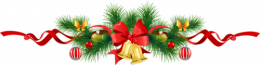 «Распространи же ,Новый год, Свое благословенье,                                                                  Над городом  и деревней, Над бедным и богатым,                                                   Всех осыпь счастьем   Из рога изобилия»!                 Желаю Вам осуществления задуманного, новых интересных проектов, веселых и радостных встреч,  снисходительного лояльного начальства!                Пусть в Новом году  Вас ждут лишь приятные сюрпризы, отличные новости, удача и успех! Пусть коллеги, друзья, любимые и близкие люди радуют Вас своим пониманием и поддержкой, надежным плечом, верной рукой.                Профессионального  Вам  роста, финансовой стабильности, праздничного настроения, смеха, радости, никаких огорчений и тревог! Пусть дела идут в гору ,а удача с нами в ногу!С добрыми пожеланиями,                          О. Н. Евглевская.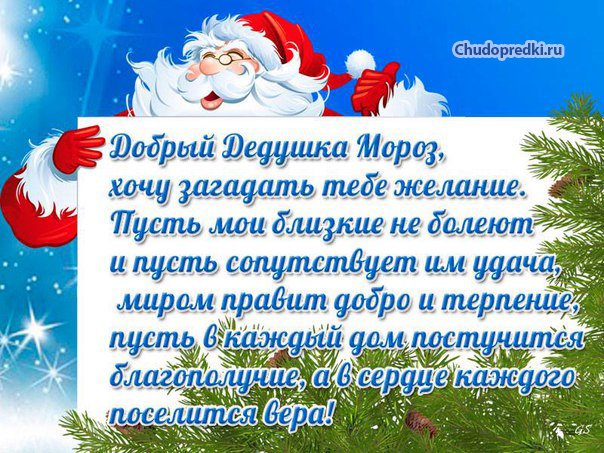  Поздравляю  Вас  и Вашу семью  с Новым 2018 годом                и Светлым праздником Рождества  Христова!«Распространи же ,Новый год, Свое благословенье,                                                                  Над городом  и деревней, Над бедным и богатым,                                                   Всех осыпь счастьем   Из рога изобилия»!                 Желаю Вам осуществления задуманного, новых интересных проектов, веселых и радостных встреч,  снисходительного лояльного начальства!                Пусть в Новом году  Вас ждут лишь приятные сюрпризы, отличные новости, удача и успех! Пусть коллеги, друзья, любимые и близкие люди радуют Вас своим пониманием и поддержкой, надежным плечом, верной рукой.                Профессионального  Вам  роста, финансовой стабильности, праздничного настроения, смеха, радости, никаких огорчений и тревог! Пусть дела идут в гору ,а удача с нами в ногу!С добрыми пожеланиями,                          О. Н. Евглевская Поздравляю  Вас  и Ваш коллектив  с Новым 2018 годом                и Светлым праздником Рождества  Христова!«Распространи же ,Новый год, Свое благословенье,                                                                  Над городом  и деревней, Над бедным и богатым,                                                   Всех осыпь счастьем   Из рога изобилия»!                 Желаю Вам осуществления задуманного, новых интересных проектов, веселых и радостных встреч,  снисходительного лояльного начальства!                Пусть в Новом году  Вас ждут лишь приятные сюрпризы, отличные новости, удача и успех! Пусть коллеги, друзья, любимые и близкие люди радуют Вас своим пониманием и поддержкой, надежным плечом, верной рукой.                Профессионального  Вам  роста, финансовой стабильности, праздничного настроения, смеха, радости, никаких огорчений и тревог! Пусть дела идут в гору ,а удача с нами в ногу!С добрыми пожеланиями,                          О. Н. Евглевская Поздравляю  Вас  и Вашу семью  с Новым 2018 годом                и Светлым праздником Рождества  Христова!«Распространи же ,Новый год, Свое благословенье,                                                                  Над городом  и деревней, Над бедным и богатым,                                                   Всех осыпь счастьем   Из рога изобилия»!                 Желаю Вам осуществления задуманного, новых интересных проектов, веселых и радостных встреч,  снисходительного лояльного начальства!                Пусть в Новом году  Вас ждут лишь приятные сюрпризы, отличные новости, удача и успех! Пусть коллеги, друзья, любимые и близкие люди радуют Вас своим пониманием и поддержкой, надежным плечом, верной рукой.                Профессионального  Вам  роста, финансовой стабильности, праздничного настроения, смеха, радости, никаких огорчений и тревог! Пусть дела идут в гору ,а удача с нами в ногу!С добрыми пожеланиями,                          О. Н. Евглевская Поздравляю  Вас  и Вашу семью  с Новым 2018 годом                и Светлым праздником Рождества  Христова!«Распространи же ,Новый год, Свое благословенье,                                                                  Над городом  и деревней, Над бедным и богатым,                                                   Всех осыпь счастьем   Из рога изобилия»!                 Желаю Вам осуществления задуманного, новых интересных проектов, веселых и радостных встреч,  снисходительного лояльного начальства!                Пусть в Новом году  Вас ждут лишь приятные сюрпризы, отличные новости, удача и успех! Пусть коллеги, друзья, любимые и близкие люди радуют Вас своим пониманием и поддержкой, надежным плечом, верной рукой.                Профессионального  Вам  роста, финансовой стабильности, праздничного настроения, смеха, радости, никаких огорчений и тревог! Пусть дела идут в гору ,а удача с нами в ногу!С добрыми пожеланиями,                          О. Н. Евглевская Поздравляю  Вас  и Вашу семью  с Новым 2018 годом                и Светлым праздником Рождества  Христова!«Распространи же ,Новый год, Свое благословенье,                                                                  Над городом  и деревней, Над бедным и богатым,                                                   Всех осыпь счастьем   Из рога изобилия»!                 Желаю Вам осуществления задуманного, новых интересных проектов, веселых и радостных встреч,  снисходительного лояльного начальства!                Пусть в Новом году  Вас ждут лишь приятные сюрпризы, отличные новости, удача и успех! Пусть коллеги, друзья, любимые и близкие люди радуют Вас своим пониманием и поддержкой, надежным плечом, верной рукой.                Профессионального  Вам  роста, финансовой стабильности, праздничного настроения, смеха, радости, никаких огорчений и тревог! Пусть дела идут в гору ,а удача с нами в ногу!С добрыми пожеланиями,                          О. Н. Евглевская Поздравляю  Вас  и Вашу семью  с Новым 2018 годом                и Светлым праздником Рождества  Христова!«Распространи же ,Новый год, Свое благословенье,                                                                  Над городом  и деревней, Над бедным и богатым,                                                   Всех осыпь счастьем   Из рога изобилия»!                 Желаю Вам осуществления задуманного, новых интересных проектов, веселых и радостных встреч,  снисходительного лояльного начальства!                Пусть в Новом году  Вас ждут лишь приятные сюрпризы, отличные новости, удача и успех! Пусть коллеги, друзья, любимые и близкие люди радуют Вас своим пониманием и поддержкой, надежным плечом, верной рукой.                Профессионального  Вам  роста, финансовой стабильности, праздничного настроения, смеха, радости, никаких огорчений и тревог! Пусть дела идут в гору ,а удача с нами в ногу!С добрыми пожеланиями,                          О. Н. Евглевская Поздравляю  Вас  и Ваш коллектив с Новым 2018 годом                и Светлым праздником Рождества  Христова!«Распространи же ,Новый год, Свое благословенье,                                                                  Над городом  и деревней, Над бедным и богатым,                                                   Всех осыпь счастьем   Из рога изобилия»!                 Желаю Вам осуществления задуманного, новых интересных проектов, веселых и радостных встреч,  снисходительного лояльного начальства!                Пусть в Новом году  Вас ждут лишь приятные сюрпризы, отличные новости, удача и успех! Пусть коллеги, друзья, любимые и близкие люди радуют Вас своим пониманием и поддержкой, надежным плечом, верной рукой.                Профессионального  Вам  роста, финансовой стабильности, праздничного настроения, смеха, радости, никаких огорчений и тревог! Пусть дела идут в гору ,а удача с нами в ногу!С добрыми пожеланиями,                          О. Н. Евглевская Поздравляю  Вас  и Вашу семью  с Новым 2018 годом                и Светлым праздником Рождества  Христова!«Распространи же ,Новый год, Свое благословенье,                                                                  Над городом  и деревней, Над бедным и богатым,                                                   Всех осыпь счастьем   Из рога изобилия»!                 Желаю Вам осуществления задуманного, новых интересных проектов, веселых и радостных встреч,  снисходительного лояльного начальства!                Пусть в Новом году  Вас ждут лишь приятные сюрпризы, отличные новости, удача и успех! Пусть коллеги, друзья, любимые и близкие люди радуют Вас своим пониманием и поддержкой, надежным плечом, верной рукой.                Профессионального  Вам  роста, финансовой стабильности, праздничного настроения, смеха, радости, никаких огорчений и тревог! Пусть дела идут в гору ,а удача с нами в ногу!С добрыми пожеланиями,                          О. Н. Евглевская Поздравляю  Вас  и Вашу семью  с Новым 2018 годом                и Светлым праздником Рождества  Христова!«Распространи же ,Новый год, Свое благословенье,                                                                  Над городом  и деревней, Над бедным и богатым,                                                   Всех осыпь счастьем   Из рога изобилия»!                 Желаю Вам осуществления задуманного, новых интересных проектов, веселых и радостных встреч,  снисходительного лояльного начальства!                Пусть в Новом году  Вас ждут лишь приятные сюрпризы, отличные новости, удача и успех! Пусть коллеги, друзья, любимые и близкие люди радуют Вас своим пониманием и поддержкой, надежным плечом, верной рукой.                Профессионального  Вам  роста, финансовой стабильности, праздничного настроения, смеха, радости, никаких огорчений и тревог! Пусть дела идут в гору ,а удача с нами в ногу!С добрыми пожеланиями,                          О. Н. Евглевская Поздравляю  Вас  и Вашу семью  с Новым 2018 годом                и Светлым праздником Рождества  Христова!«Распространи же ,Новый год, Свое благословенье,                                                                  Над городом  и деревней, Над бедным и богатым,                                                   Всех осыпь счастьем   Из рога изобилия»!                 Желаю Вам осуществления задуманного, новых интересных проектов, веселых и радостных встреч,  снисходительного лояльного начальства!                Пусть в Новом году  Вас ждут лишь приятные сюрпризы, отличные новости, удача и успех! Пусть коллеги, друзья, любимые и близкие люди радуют Вас своим пониманием и поддержкой, надежным плечом, верной рукой.                Профессионального  Вам  роста, финансовой стабильности, праздничного настроения, смеха, радости, никаких огорчений и тревог! Пусть дела идут в гору ,а удача с нами в ногу!С добрыми пожеланиями,                            О. Н. Евглевская Поздравляю  Вас  и Ваш коллектив  с Новым 2018 годом                и Светлым праздником Рождества  Христова!«Распространи же ,Новый год, Свое благословенье,                                                                  Над городом  и деревней, Над бедным и богатым,                                                   Всех осыпь счастьем   Из рога изобилия»!                 Желаю Вам осуществления задуманного, новых интересных проектов, веселых и радостных встреч,  снисходительного лояльного начальства!                Пусть в Новом году  Вас ждут лишь приятные сюрпризы, отличные новости, удача и успех! Пусть коллеги, друзья, любимые и близкие люди радуют Вас своим пониманием и поддержкой, надежным плечом, верной рукой.                Профессионального  Вам  роста, финансовой стабильности, праздничного настроения, смеха, радости, никаких огорчений и тревог! Пусть дела идут в гору ,а удача с нами в ногу!С добрыми пожеланиями,                          О. Н. Евглевская Поздравляю  Вас  и Вашу семью с Новым 2018 годом                и Светлым праздником Рождества  Христова!«Распространи же ,Новый год, Свое благословенье,                                                                  Над городом  и деревней, Над бедным и богатым,                                                   Всех осыпь счастьем   Из рога изобилия»!                 Желаю Вам осуществления задуманного, новых интересных проектов, веселых и радостных встреч,  снисходительного лояльного начальства!                Пусть в Новом году  Вас ждут лишь приятные сюрпризы, отличные новости, удача и успех! Пусть коллеги, друзья, любимые и близкие люди радуют Вас своим пониманием и поддержкой, надежным плечом, верной рукой.                Профессионального  Вам  роста, финансовой стабильности, праздничного настроения, смеха, радости, никаких огорчений и тревог! Пусть дела идут в гору ,а удача с нами в ногу!С добрыми пожеланиями,                          О. Н. Евглевская Поздравляю  Вас  и Ваш коллектив  с Новым 2018 годом                и Светлым праздником Рождества  Христова!«Распространи же ,Новый год, Свое благословенье,                                                                  Над городом  и деревней, Над бедным и богатым,                                                   Всех осыпь счастьем   Из рога изобилия»!                 Желаю Вам осуществления задуманного, новых интересных проектов, веселых и радостных встреч,  снисходительного лояльного начальства!                Пусть в Новом году  Вас ждут лишь приятные сюрпризы, отличные новости, удача и успех! Пусть коллеги, друзья, любимые и близкие люди радуют Вас своим пониманием и поддержкой, надежным плечом, верной рукой.                Профессионального  Вам  роста, финансовой стабильности, праздничного настроения, смеха, радости, никаких огорчений и тревог! Пусть дела идут в гору ,а удача с нами в ногу!С добрыми пожеланиями,                          О. Н. Евглевская Поздравляю  Вас  и Ваш коллектив  с Новым 2018 годом                и Светлым праздником Рождества  Христова!«Распространи же ,Новый год, Свое благословенье,                                                                  Над городом  и деревней, Над бедным и богатым,                                                   Всех осыпь счастьем   Из рога изобилия»!                 Желаю Вам осуществления задуманного, новых интересных проектов, веселых и радостных встреч,  снисходительного лояльного начальства!                Пусть в Новом году  Вас ждут лишь приятные сюрпризы, отличные новости, удача и успех! Пусть коллеги, друзья, любимые и близкие люди радуют Вас своим пониманием и поддержкой, надежным плечом, верной рукой.                Профессионального  Вам  роста, финансовой стабильности, праздничного настроения, смеха, радости, никаких огорчений и тревог! Пусть дела идут в гору ,а удача с нами в ногу!С добрыми пожеланиями,                          О. Н. Евглевская Поздравляю  Вас  и Ваш коллектив  с Новым 2018 годом                и Светлым праздником Рождества  Христова!«Распространи же ,Новый год, Свое благословенье,                                                                  Над городом  и деревней, Над бедным и богатым,                                                   Всех осыпь счастьем   Из рога изобилия»!                 Желаю Вам осуществления задуманного, новых интересных проектов, веселых и радостных встреч,  снисходительного лояльного начальства!                Пусть в Новом году  Вас ждут лишь приятные сюрпризы, отличные новости, удача и успех! Пусть коллеги, друзья, любимые и близкие люди радуют Вас своим пониманием и поддержкой, надежным плечом, верной рукой.                Профессионального  Вам  роста, финансовой стабильности, праздничного настроения, смеха, радости, никаких огорчений и тревог! Пусть дела идут в гору ,а удача с нами в ногу!С добрыми пожеланиями,                          О. Н. Евглевская Поздравляю  Вас  и Ваш коллектив  с Новым 2018 годом                и Светлым праздником Рождества  Христова!«Распространи же ,Новый год, Свое благословенье,                                                                  Над городом  и деревней, Над бедным и богатым,                                                   Всех осыпь счастьем   Из рога изобилия»!                 Желаю Вам осуществления задуманного, новых интересных проектов, веселых и радостных встреч,  снисходительного лояльного начальства!                Пусть в Новом году  Вас ждут лишь приятные сюрпризы, отличные новости, удача и успех! Пусть коллеги, друзья, любимые и близкие люди радуют Вас своим пониманием и поддержкой, надежным плечом, верной рукой.                Профессионального  Вам  роста, финансовой стабильности, праздничного настроения, смеха, радости, никаких огорчений и тревог! Пусть дела идут в гору ,а удача с нами в ногу!С добрыми пожеланиями,                          О. Н. Евглевская Поздравляю  Вас  и Ваш коллектив  с Новым 2018 годом                и Светлым праздником Рождества  Христова!«Распространи же ,Новый год, Свое благословенье,                                                                  Над городом  и деревней, Над бедным и богатым,                                                   Всех осыпь счастьем   Из рога изобилия»!                 Желаю Вам осуществления задуманного, новых интересных проектов, веселых и радостных встреч,  снисходительного лояльного начальства!                Пусть в Новом году  Вас ждут лишь приятные сюрпризы, отличные новости, удача и успех! Пусть коллеги, друзья, любимые и близкие люди радуют Вас своим пониманием и поддержкой, надежным плечом, верной рукой.                Профессионального  Вам  роста, финансовой стабильности, праздничного настроения, смеха, радости, никаких огорчений и тревог! Пусть дела идут в гору ,а удача с нами в ногу!С добрыми пожеланиями,                          О. Н. Евглевская Поздравляю  Вас  и Ваш коллектив  с Новым 2018 годом                и Светлым праздником Рождества  Христова!«Распространи же ,Новый год, Свое благословенье,                                                                  Над городом  и деревней, Над бедным и богатым,                                                   Всех осыпь счастьем   Из рога изобилия»!                 Желаю Вам осуществления задуманного, новых интересных проектов, веселых и радостных встреч,  снисходительного лояльного начальства!                Пусть в Новом году  Вас ждут лишь приятные сюрпризы, отличные новости, удача и успех! Пусть коллеги, друзья, любимые и близкие люди радуют Вас своим пониманием и поддержкой, надежным плечом, верной рукой.                Профессионального  Вам  роста, финансовой стабильности, праздничного настроения, смеха, радости, никаких огорчений и тревог! Пусть дела идут в гору ,а удача с нами в ногу!С добрыми пожеланиями,                          О. Н. Евглевская  Поздравляю  Вас  и Ваш коллектив  с Новым 2018 годом                и Светлым праздником Рождества  Христова!«Распространи же ,Новый год, Свое благословенье,                                                                  Над городом  и деревней, Над бедным и богатым,                                                   Всех осыпь счастьем   Из рога изобилия»!                 Желаю Вам осуществления задуманного, новых интересных проектов, веселых и радостных встреч,  снисходительного лояльного начальства!                Пусть в Новом году  Вас ждут лишь приятные сюрпризы, отличные новости, удача и успех! Пусть коллеги, друзья, любимые и близкие люди радуют Вас своим пониманием и поддержкой, надежным плечом, верной рукой.                Профессионального  Вам  роста, финансовой стабильности, праздничного настроения, смеха, радости, никаких огорчений и тревог! Пусть дела идут в гору ,а удача с нами в ногу!С добрыми пожеланиями,                          О. Н. Евглевская Поздравляю  Вас  и Ваш коллектив  с Новым 2018 годом                и Светлым праздником Рождества  Христова!«Распространи же ,Новый год, Свое благословенье,                                                                  Над городом  и деревней, Над бедным и богатым,                                                   Всех осыпь счастьем   Из рога изобилия»!                 Желаю Вам осуществления задуманного, новых интересных проектов, веселых и радостных встреч,  снисходительного лояльного начальства!                Пусть в Новом году  Вас ждут лишь приятные сюрпризы, отличные новости, удача и успех! Пусть коллеги, друзья, любимые и близкие люди радуют Вас своим пониманием и поддержкой, надежным плечом, верной рукой.                Профессионального  Вам  роста, финансовой стабильности, праздничного настроения, смеха, радости, никаких огорчений и тревог! Пусть дела идут в гору ,а удача с нами в ногу!С добрыми пожеланиями,                          О. Н. Евглевская Поздравляю  Вас  и Ваш коллектив  с Новым 2018 годом                и Светлым праздником Рождества  Христова!«Распространи же ,Новый год, Свое благословенье,                                                                  Над городом  и деревней, Над бедным и богатым,                                                   Всех осыпь счастьем   Из рога изобилия»!                 Желаю Вам осуществления задуманного, новых интересных проектов, веселых и радостных встреч,  снисходительного лояльного начальства!                Пусть в Новом году  Вас ждут лишь приятные сюрпризы, отличные новости, удача и успех! Пусть коллеги, друзья, любимые и близкие люди радуют Вас своим пониманием и поддержкой, надежным плечом, верной рукой.                Профессионального  Вам  роста, финансовой стабильности, праздничного настроения, смеха, радости, никаких огорчений и тревог! Пусть дела идут в гору ,а удача с нами в ногу!С добрыми пожеланиями,                          О. Н. Евглевская Поздравляю  Вас  и Ваш коллектив  с Новым 2018 годом                и Светлым праздником Рождества  Христова!«Распространи же ,Новый год, Свое благословенье,                                                                  Над городом  и деревней, Над бедным и богатым,                                                   Всех осыпь счастьем   Из рога изобилия»!                 Желаю Вам осуществления задуманного, новых интересных проектов, веселых и радостных встреч,  снисходительного лояльного начальства!                Пусть в Новом году  Вас ждут лишь приятные сюрпризы, отличные новости, удача и успех! Пусть коллеги, друзья, любимые и близкие люди радуют Вас своим пониманием и поддержкой, надежным плечом, верной рукой.                Профессионального  Вам  роста, финансовой стабильности, праздничного настроения, смеха, радости, никаких огорчений и тревог! Пусть дела идут в гору ,а удача с нами в ногу!С добрыми пожеланиями,                          О. Н. Евглевская Поздравляю  Вас  и Ваш коллектив  с Новым 2018 годом                и Светлым праздником Рождества  Христова!«Распространи же ,Новый год, Свое благословенье,                                                                  Над городом  и деревней, Над бедным и богатым,                                                   Всех осыпь счастьем   Из рога изобилия»!                 Желаю Вам осуществления задуманного, новых интересных проектов, веселых и радостных встреч,  снисходительного лояльного начальства!                Пусть в Новом году  Вас ждут лишь приятные сюрпризы, отличные новости, удача и успех! Пусть коллеги, друзья, любимые и близкие люди радуют Вас своим пониманием и поддержкой, надежным плечом, верной рукой.                Профессионального  Вам  роста, финансовой стабильности, праздничного настроения, смеха, радости, никаких огорчений и тревог! Пусть дела идут в гору ,а удача с нами в ногу!С добрыми пожеланиями,                          О. Н. Евглевская Поздравляю  Вас  и Ваш коллектив  с Новым 2018 годом                и Светлым праздником Рождества  Христова!«Распространи же ,Новый год, Свое благословенье,                                                                  Над городом  и деревней, Над бедным и богатым,                                                   Всех осыпь счастьем   Из рога изобилия»!                 Желаю Вам осуществления задуманного, новых интересных проектов, веселых и радостных встреч,  снисходительного лояльного начальства!                Пусть в Новом году  Вас ждут лишь приятные сюрпризы, отличные новости, удача и успех! Пусть коллеги, друзья, любимые и близкие люди радуют Вас своим пониманием и поддержкой, надежным плечом, верной рукой.                Профессионального  Вам  роста, финансовой стабильности, праздничного настроения, смеха, радости, никаких огорчений и тревог! Пусть дела идут в гору ,а удача с нами в ногу!С добрыми пожеланиями,                          О. Н. Евглевская Поздравляю  Вас  и Вашу семью   с Новым 2018 годом                и Светлым праздником Рождества  Христова!«Распространи же ,Новый год, Свое благословенье,                                                                  Над городом  и деревней, Над бедным и богатым,                                                   Всех осыпь счастьем   Из рога изобилия»!                 Желаю Вам осуществления задуманного, новых интересных проектов, веселых и радостных встреч,  снисходительного лояльного начальства!                Пусть в Новом году  Вас ждут лишь приятные сюрпризы, отличные новости, удача и успех! Пусть коллеги, друзья, любимые и близкие люди радуют Вас своим пониманием и поддержкой, надежным плечом, верной рукой.                Профессионального  Вам  роста, финансовой стабильности, праздничного настроения, смеха, радости, никаких огорчений и тревог! Пусть дела идут в гору ,а удача с нами в ногу!С добрыми пожеланиями,                          О. Н. Евглевская Поздравляю  Вас  и Ваш коллектив  с Новым 2018 годом                и Светлым праздником Рождества  Христова!«Распространи же ,Новый год, Свое благословенье,                                                                  Над городом  и деревней, Над бедным и богатым,                                                   Всех осыпь счастьем   Из рога изобилия»!                 Желаю Вам осуществления задуманного, новых интересных проектов, веселых и радостных встреч,  снисходительного лояльного начальства!                Пусть в Новом году  Вас ждут лишь приятные сюрпризы, отличные новости, удача и успех! Пусть коллеги, друзья, любимые и близкие люди радуют Вас своим пониманием и поддержкой, надежным плечом, верной рукой.                Профессионального  Вам  роста, финансовой стабильности, праздничного настроения, смеха, радости, никаких огорчений и тревог! Пусть дела идут в гору ,а удача с нами в ногу!С добрыми пожеланиями,                          О. Н. Евглевская Поздравляю  Вас  и Ваш коллектив  с Новым 2018 годом                и Светлым праздником Рождества  Христова!«Распространи же ,Новый год, Свое благословенье,                                                                  Над городом  и деревней, Над бедным и богатым,                                                   Всех осыпь счастьем   Из рога изобилия»!                 Желаю Вам осуществления задуманного, новых интересных проектов, веселых и радостных встреч,  снисходительного лояльного начальства!                Пусть в Новом году  Вас ждут лишь приятные сюрпризы, отличные новости, удача и успех! Пусть коллеги, друзья, любимые и близкие люди радуют Вас своим пониманием и поддержкой, надежным плечом, верной рукой.                Профессионального  Вам  роста, финансовой стабильности, праздничного настроения, смеха, радости, никаких огорчений и тревог! Пусть дела идут в гору ,а удача с нами в ногу!С добрыми пожеланиями,                          О. Н. Евглевская Поздравляю  Вас  и Вашу семью  с Новым 2018 годом                и Светлым праздником Рождества  Христова!«Распространи же ,Новый год, Свое благословенье,                                                                  Над городом  и деревней, Над бедным и богатым,                                                   Всех осыпь счастьем   Из рога изобилия»!                 Желаю Вам осуществления задуманного, новых интересных проектов, веселых и радостных встреч,  снисходительного лояльного начальства!                Пусть в Новом году  Вас ждут лишь приятные сюрпризы, отличные новости, удача и успех! Пусть коллеги, друзья, любимые и близкие люди радуют Вас своим пониманием и поддержкой, надежным плечом, верной рукой.                Профессионального  Вам  роста, финансовой стабильности, праздничного настроения, смеха, радости, никаких огорчений и тревог! Пусть дела идут в гору ,а удача с нами в ногу!С добрыми пожеланиями,                          О. Н. Евглевская Поздравляю  Вас  и Ваш коллектив  с Новым 2018 годом                и Светлым праздником Рождества  Христова!«Распространи же ,Новый год, Свое благословенье,                                                                  Над городом  и деревней, Над бедным и богатым,                                                   Всех осыпь счастьем   Из рога изобилия»!                 Желаю Вам осуществления задуманного, новых интересных проектов, веселых и радостных встреч,  снисходительного лояльного начальства!                Пусть в Новом году  Вас ждут лишь приятные сюрпризы, отличные новости, удача и успех! Пусть коллеги, друзья, любимые и близкие люди радуют Вас своим пониманием и поддержкой, надежным плечом, верной рукой.                Профессионального  Вам  роста, финансовой стабильности, праздничного настроения, смеха, радости, никаких огорчений и тревог! Пусть дела идут в гору ,а удача с нами в ногу!С добрыми пожеланиями,                          О. Н. Евглевская Поздравляю  Вас  и Ваш коллектив  с Новым 2018 годом                и Светлым праздником Рождества  Христова!«Распространи же ,Новый год, Свое благословенье,                                                                  Над городом  и деревней, Над бедным и богатым,                                                   Всех осыпь счастьем   Из рога изобилия»!                 Желаю Вам осуществления задуманного, новых интересных проектов, веселых и радостных встреч,  снисходительного лояльного начальства!                Пусть в Новом году  Вас ждут лишь приятные сюрпризы, отличные новости, удача и успех! Пусть коллеги, друзья, любимые и близкие люди радуют Вас своим пониманием и поддержкой, надежным плечом, верной рукой.                Профессионального  Вам  роста, финансовой стабильности, праздничного настроения, смеха, радости, никаких огорчений и тревог! Пусть дела идут в гору ,а удача с нами в ногу!С добрыми пожеланиями,                          О. Н. Евглевская Поздравляю  Вас  и Ваш коллектив  с Новым 2018 годом                и Светлым праздником Рождества  Христова!«Распространи же ,Новый год, Свое благословенье,                                                                  Над городом  и деревней, Над бедным и богатым,                                                   Всех осыпь счастьем   Из рога изобилия»!                 Желаю Вам осуществления задуманного, новых интересных проектов, веселых и радостных встреч,  снисходительного лояльного начальства!                Пусть в Новом году  Вас ждут лишь приятные сюрпризы, отличные новости, удача и успех! Пусть коллеги, друзья, любимые и близкие люди радуют Вас своим пониманием и поддержкой, надежным плечом, верной рукой.                Профессионального  Вам  роста, финансовой стабильности, праздничного настроения, смеха, радости, никаких огорчений и тревог! Пусть дела идут в гору ,а удача с нами в ногу!С добрыми пожеланиями,                          О. Н. Евглевская Поздравляю  Вас  и Ваш коллектив  с Новым 2018 годом                и Светлым праздником Рождества  Христова!«Распространи же ,Новый год, Свое благословенье,                                                                  Над городом  и деревней, Над бедным и богатым,                                                   Всех осыпь счастьем   Из рога изобилия»!                 Желаю Вам осуществления задуманного, новых интересных проектов, веселых и радостных встреч,  снисходительного лояльного начальства!                Пусть в Новом году  Вас ждут лишь приятные сюрпризы, отличные новости, удача и успех! Пусть коллеги, друзья, любимые и близкие люди радуют Вас своим пониманием и поддержкой, надежным плечом, верной рукой.                Профессионального  Вам  роста, финансовой стабильности, праздничного настроения, смеха, радости, никаких огорчений и тревог! Пусть дела идут в гору ,а удача с нами в ногу!С добрыми пожеланиями,                          О. Н. Евглевская Поздравляю  Вас  и Ваш коллектив  с Новым 2018 годом                и Светлым праздником Рождества  Христова!«Распространи же ,Новый год, Свое благословенье,                                                                  Над городом  и деревней, Над бедным и богатым,                                                   Всех осыпь счастьем   Из рога изобилия»!                 Желаю Вам осуществления задуманного, новых интересных проектов, веселых и радостных встреч,  снисходительного лояльного начальства!                Пусть в Новом году  Вас ждут лишь приятные сюрпризы, отличные новости, удача и успех! Пусть коллеги, друзья, любимые и близкие люди радуют Вас своим пониманием и поддержкой, надежным плечом, верной рукой.                Профессионального  Вам  роста, финансовой стабильности, праздничного настроения, смеха, радости, никаких огорчений и тревог! Пусть дела идут в гору ,а удача с нами в ногу!С добрыми пожеланиями,                          О. Н. Евглевская Поздравляю  Вас  и Ваш коллектив  с Новым 2018 годом                и Светлым праздником Рождества  Христова!«Распространи же ,Новый год, Свое благословенье,                                                                  Над городом  и деревней, Над бедным и богатым,                                                   Всех осыпь счастьем   Из рога изобилия»!                 Желаю Вам осуществления задуманного, новых интересных проектов, веселых и радостных встреч,  снисходительного лояльного начальства!                Пусть в Новом году  Вас ждут лишь приятные сюрпризы, отличные новости, удача и успех! Пусть коллеги, друзья, любимые и близкие люди радуют Вас своим пониманием и поддержкой, надежным плечом, верной рукой.                Профессионального  Вам  роста, финансовой стабильности, праздничного настроения, смеха, радости, никаких огорчений и тревог! Пусть дела идут в гору ,а удача с нами в ногу!С добрыми пожеланиями,                          О. Н. Евглевская Поздравляю  Вас  и Ваш коллектив  с Новым 2018 годом                и Светлым праздником Рождества  Христова!«Распространи же ,Новый год, Свое благословенье,                                                                  Над городом  и деревней, Над бедным и богатым,                                                   Всех осыпь счастьем   Из рога изобилия»!                 Желаю Вам осуществления задуманного, новых интересных проектов, веселых и радостных встреч,  снисходительного лояльного начальства!                Пусть в Новом году  Вас ждут лишь приятные сюрпризы, отличные новости, удача и успех! Пусть коллеги, друзья, любимые и близкие люди радуют Вас своим пониманием и поддержкой, надежным плечом, верной рукой.                Профессионального  Вам  роста, финансовой стабильности, праздничного настроения, смеха, радости, никаких огорчений и тревог! Пусть дела идут в гору ,а удача с нами в ногу!С добрыми пожеланиями,                          О. Н. Евглевская Поздравляю  Вас  и Вашу семью с Новым 2018 годом                и Светлым праздником Рождества  Христова!«Распространи же ,Новый год, Свое благословенье,                                                                  Над городом  и деревней, Над бедным и богатым,                                                   Всех осыпь счастьем   Из рога изобилия»!                 Желаю Вам осуществления задуманного, новых интересных проектов, веселых и радостных встреч,  снисходительного лояльного начальства!                Пусть в Новом году  Вас ждут лишь приятные сюрпризы, отличные новости, удача и успех! Пусть коллеги, друзья, любимые и близкие люди радуют Вас своим пониманием и поддержкой, надежным плечом, верной рукой.                Профессионального  Вам  роста, финансовой стабильности, праздничного настроения, смеха, радости, никаких огорчений и тревог! Пусть дела идут в гору ,а удача с нами в ногу!С добрыми пожеланиями,                          О. Н. Евглевская Поздравляю  Вас  и Ваши семьи  с Новым 2018 годом                и Светлым праздником Рождества  Христова!«Распространи же ,Новый год, Свое благословенье,                                                                  Над городом  и деревней, Над бедным и богатым,                                                   Всех осыпь счастьем   Из рога изобилия»!                 Желаю Вам осуществления задуманного, новых интересных проектов, веселых и радостных встреч,  снисходительного лояльного начальства!                Пусть в Новом году  Вас ждут лишь приятные сюрпризы, отличные новости, удача и успех! Пусть коллеги, друзья, любимые и близкие люди радуют Вас своим пониманием и поддержкой, надежным плечом, верной рукой.                Профессионального  Вам  роста, финансовой стабильности, праздничного настроения, смеха, радости, никаких огорчений и тревог! Пусть дела идут в гору ,а удача с нами в ногу!С добрыми пожеланиями,                          О. Н. Евглевская Поздравляю  Вас  и Ваш коллектив  с Новым 2018 годом                и Светлым праздником Рождества  Христова!«Распространи же ,Новый год, Свое благословенье,                                                                  Над городом  и деревней, Над бедным и богатым,                                                   Всех осыпь счастьем   Из рога изобилия»!                 Желаю Вам осуществления задуманного, новых интересных проектов, веселых и радостных встреч,  снисходительного лояльного начальства!                Пусть в Новом году  Вас ждут лишь приятные сюрпризы, отличные новости, удача и успех! Пусть коллеги, друзья, любимые и близкие люди радуют Вас своим пониманием и поддержкой, надежным плечом, верной рукой.                Профессионального  Вам  роста, финансовой стабильности, праздничного настроения, смеха, радости, никаких огорчений и тревог! Пусть дела идут в гору ,а удача с нами в ногу!С добрыми пожеланиями,                          О. Н. Евглевская Поздравляю  Вас  и Ваш коллектив  с Новым 2018 годом                и Светлым праздником Рождества  Христова!«Распространи же ,Новый год, Свое благословенье,                                                                  Над городом  и деревней, Над бедным и богатым,                                                   Всех осыпь счастьем   Из рога изобилия»!                 Желаю Вам осуществления задуманного, новых интересных проектов, веселых и радостных встреч,  снисходительного лояльного начальства!                Пусть в Новом году  Вас ждут лишь приятные сюрпризы, отличные новости, удача и успех! Пусть коллеги, друзья, любимые и близкие люди радуют Вас своим пониманием и поддержкой, надежным плечом, верной рукой.                Профессионального  Вам  роста, финансовой стабильности, праздничного настроения, смеха, радости, никаких огорчений и тревог! Пусть дела идут в гору ,а удача с нами в ногу!С добрыми пожеланиями,                          О. Н. Евглевская Поздравляю  Вас  и Вашу семью  с Новым 2018 годом                и Светлым праздником Рождества  Христова!«Распространи же ,Новый год, Свое благословенье,                                                                  Над городом  и деревней, Над бедным и богатым,                                                   Всех осыпь счастьем   Из рога изобилия»!                 Желаю Вам осуществления задуманного, новых интересных проектов, веселых и радостных встреч,  снисходительного лояльного начальства!                Пусть в Новом году  Вас ждут лишь приятные сюрпризы, отличные новости, удача и успех! Пусть коллеги, друзья, любимые и близкие люди радуют Вас своим пониманием и поддержкой, надежным плечом, верной рукой.                Профессионального  Вам  роста, финансовой стабильности, праздничного настроения, смеха, радости, никаких огорчений и тревог! Пусть дела идут в гору ,а удача с нами в ногу!С добрыми пожеланиями,                          О. Н. Евглевская Поздравляю  Вас  и Ваш семью  с Новым 2018 годом                и Светлым праздником Рождества  Христова!«Распространи же ,Новый год, Свое благословенье,                                                                  Над городом  и деревней, Над бедным и богатым,                                                   Всех осыпь счастьем   Из рога изобилия»!                 Желаю Вам осуществления задуманного, новых интересных проектов, веселых и радостных встреч,  снисходительного лояльного начальства!                Пусть в Новом году  Вас ждут лишь приятные сюрпризы, отличные новости, удача и успех! Пусть коллеги, друзья, любимые и близкие люди радуют Вас своим пониманием и поддержкой, надежным плечом, верной рукой.                Профессионального  Вам  роста, финансовой стабильности, праздничного настроения, смеха, радости, никаких огорчений и тревог! Пусть дела идут в гору ,а удача с нами в ногу!С добрыми пожеланиями,                          О. Н. Евглевская Поздравляю  Вас  и Ваш коллектив  с Новым 2018 годом                и Светлым праздником Рождества  Христова!«Распространи же ,Новый год, Свое благословенье,                                                                  Над городом  и деревней, Над бедным и богатым,                                                   Всех осыпь счастьем   Из рога изобилия»!                 Желаю Вам осуществления задуманного, новых интересных проектов, веселых и радостных встреч,  снисходительного лояльного начальства!                Пусть в Новом году  Вас ждут лишь приятные сюрпризы, отличные новости, удача и успех! Пусть коллеги, друзья, любимые и близкие люди радуют Вас своим пониманием и поддержкой, надежным плечом, верной рукой.                Профессионального  Вам  роста, финансовой стабильности, праздничного настроения, смеха, радости, никаких огорчений и тревог! Пусть дела идут в гору ,а удача с нами в ногу!С добрыми пожеланиями,                          О. Н. Евглевская Поздравляю  Вас  и Ваш коллектив  с Новым 2018 годом                и Светлым праздником Рождества  Христова!«Распространи же ,Новый год, Свое благословенье,                                                                  Над городом  и деревней, Над бедным и богатым,                                                   Всех осыпь счастьем   Из рога изобилия»!                 Желаю Вам осуществления задуманного, новых интересных проектов, веселых и радостных встреч,  снисходительного лояльного начальства!                Пусть в Новом году  Вас ждут лишь приятные сюрпризы, отличные новости, удача и успех! Пусть коллеги, друзья, любимые и близкие люди радуют Вас своим пониманием и поддержкой, надежным плечом, верной рукой.                Профессионального  Вам  роста, финансовой стабильности, праздничного настроения, смеха, радости, никаких огорчений и тревог! Пусть дела идут в гору ,а удача с нами в ногу!С добрыми пожеланиями,                          О. Н. Евглевская Поздравляю  Вас  и Ваш коллектив  с Новым 2018 годом                и Светлым праздником Рождества  Христова!«Распространи же ,Новый год, Свое благословенье,                                                                  Над городом  и деревней, Над бедным и богатым,                                                   Всех осыпь счастьем   Из рога изобилия»!                 Желаю Вам осуществления задуманного, новых интересных проектов, веселых и радостных встреч,  снисходительного лояльного начальства!                Пусть в Новом году  Вас ждут лишь приятные сюрпризы, отличные новости, удача и успех! Пусть коллеги, друзья, любимые и близкие люди радуют Вас своим пониманием и поддержкой, надежным плечом, верной рукой.                Профессионального  Вам  роста, финансовой стабильности, праздничного настроения, смеха, радости, никаких огорчений и тревог! Пусть дела идут в гору ,а удача с нами в ногу!С добрыми пожеланиями,                          О. Н. Евглевская Поздравляю  Вас  и Ваш коллектив  с Новым 2018 годом                и Светлым праздником Рождества  Христова!«Распространи же ,Новый год, Свое благословенье,                                                                  Над городом  и деревней, Над бедным и богатым,                                                   Всех осыпь счастьем   Из рога изобилия»!                 Желаю Вам осуществления задуманного, новых интересных проектов, веселых и радостных встреч,  снисходительного лояльного начальства!                Пусть в Новом году  Вас ждут лишь приятные сюрпризы, отличные новости, удача и успех! Пусть коллеги, друзья, любимые и близкие люди радуют Вас своим пониманием и поддержкой, надежным плечом, верной рукой.                Профессионального  Вам  роста, финансовой стабильности, праздничного настроения, смеха, радости, никаких огорчений и тревог! Пусть дела идут в гору ,а удача с нами в ногу!С добрыми пожеланиями,                          О. Н. Евглевская Поздравляю  Вас  и Вашу семью   с Новым 2018 годом                и Светлым праздником Рождества  Христова!«Распространи же ,Новый год, Свое благословенье,                                                                  Над городом  и деревней, Над бедным и богатым,                                                   Всех осыпь счастьем   Из рога изобилия»!                 Желаю Вам осуществления задуманного, новых интересных проектов, веселых и радостных встреч,  снисходительного лояльного начальства!                Пусть в Новом году  Вас ждут лишь приятные сюрпризы, отличные новости, удача и успех! Пусть коллеги, друзья, любимые и близкие люди радуют Вас своим пониманием и поддержкой, надежным плечом, верной рукой.                Профессионального  Вам  роста, финансовой стабильности, праздничного настроения, смеха, радости, никаких огорчений и тревог! Пусть дела идут в гору ,а удача с нами в ногу!С добрыми пожеланиями,                          О. Н. Евглевская Поздравляю  Вас  и Ваш коллектив  с Новым 2018 годом                и Светлым праздником Рождества  Христова!«Распространи же ,Новый год, Свое благословенье,                                                                  Над городом  и деревней, Над бедным и богатым,                                                   Всех осыпь счастьем   Из рога изобилия»!                 Желаю Вам осуществления задуманного, новых интересных проектов, веселых и радостных встреч,  снисходительного лояльного начальства!                Пусть в Новом году  Вас ждут лишь приятные сюрпризы, отличные новости, удача и успех! Пусть коллеги, друзья, любимые и близкие люди радуют Вас своим пониманием и поддержкой, надежным плечом, верной рукой.                Профессионального  Вам  роста, финансовой стабильности, праздничного настроения, смеха, радости, никаких огорчений и тревог! Пусть дела идут в гору ,а удача с нами в ногу!С добрыми пожеланиями,                          О. Н. Евглевская Поздравляю  Вас  и Ваш коллектив  с Новым 2018 годом                и Светлым праздником Рождества  Христова!«Распространи же ,Новый год, Свое благословенье,                                                                  Над городом  и деревней, Над бедным и богатым,                                                   Всех осыпь счастьем   Из рога изобилия»!                 Желаю Вам осуществления задуманного, новых интересных проектов, веселых и радостных встреч,  снисходительного лояльного начальства!                Пусть в Новом году  Вас ждут лишь приятные сюрпризы, отличные новости, удача и успех! Пусть коллеги, друзья, любимые и близкие люди радуют Вас своим пониманием и поддержкой, надежным плечом, верной рукой.                Профессионального  Вам  роста, финансовой стабильности, праздничного настроения, смеха, радости, никаких огорчений и тревог! Пусть дела идут в гору ,а удача с нами в ногу!С добрыми пожеланиями,                          О. Н. Евглевская Поздравляю  Вас  и Ваш коллектив  с Новым 2018 годом                и Светлым праздником Рождества  Христова!«Распространи же ,Новый год, Свое благословенье,                                                                  Над городом  и деревней, Над бедным и богатым,                                                   Всех осыпь счастьем   Из рога изобилия»!                 Желаю Вам осуществления задуманного, новых интересных проектов, веселых и радостных встреч,  снисходительного лояльного начальства!                Пусть в Новом году  Вас ждут лишь приятные сюрпризы, отличные новости, удача и успех! Пусть коллеги, друзья, любимые и близкие люди радуют Вас своим пониманием и поддержкой, надежным плечом, верной рукой.                Профессионального  Вам  роста, финансовой стабильности, праздничного настроения, смеха, радости, никаких огорчений и тревог! Пусть дела идут в гору ,а удача с нами в ногу!С добрыми пожеланиями,                          О. Н. Евглевская Поздравляю  Вас  и Ваш коллектив  с Новым 2018 годом                и Светлым праздником Рождества  Христова!«Распространи же ,Новый год, Свое благословенье,                                                                  Над городом  и деревней, Над бедным и богатым,                                                   Всех осыпь счастьем   Из рога изобилия»!                 Желаю Вам осуществления задуманного, новых интересных проектов, веселых и радостных встреч,  снисходительного лояльного начальства!                Пусть в Новом году  Вас ждут лишь приятные сюрпризы, отличные новости, удача и успех! Пусть коллеги, друзья, любимые и близкие люди радуют Вас своим пониманием и поддержкой, надежным плечом, верной рукой.                Профессионального  Вам  роста, финансовой стабильности, праздничного настроения, смеха, радости, никаких огорчений и тревог! Пусть дела идут в гору ,а удача с нами в ногу!С добрыми пожеланиями,                          О. Н. Евглевская Поздравляю  Вас  и Ваш коллектив  с Новым 2018 годом                и Светлым праздником Рождества  Христова!«Распространи же ,Новый год, Свое благословенье,                                                                  Над городом  и деревней, Над бедным и богатым,                                                   Всех осыпь счастьем   Из рога изобилия»!                 Желаю Вам осуществления задуманного, новых интересных проектов, веселых и радостных встреч,  снисходительного лояльного начальства!                Пусть в Новом году  Вас ждут лишь приятные сюрпризы, отличные новости, удача и успех! Пусть коллеги, друзья, любимые и близкие люди радуют Вас своим пониманием и поддержкой, надежным плечом, верной рукой.                Профессионального  Вам  роста, финансовой стабильности, праздничного настроения, смеха, радости, никаких огорчений и тревог! Пусть дела идут в гору ,а удача с нами в ногу!С добрыми пожеланиями,                          О. Н. Евглевская Поздравляю  Вас  и Вашу семью с Новым 2018 годом                и Светлым праздником Рождества  Христова!«Распространи же ,Новый год, Свое благословенье,                                                                  Над городом  и деревней, Над бедным и богатым,                                                   Всех осыпь счастьем   Из рога изобилия»!                 Желаю Вам осуществления задуманного, новых интересных проектов, веселых и радостных встреч,  снисходительного лояльного начальства!                Пусть в Новом году  Вас ждут лишь приятные сюрпризы, отличные новости, удача и успех! Пусть коллеги, друзья, любимые и близкие люди радуют Вас своим пониманием и поддержкой, надежным плечом, верной рукой.                Профессионального  Вам  роста, финансовой стабильности, праздничного настроения, смеха, радости, никаких огорчений и тревог! Пусть дела идут в гору ,а удача с нами в ногу!С добрыми пожеланиями,                          О. Н. Евглевская Поздравляю  Вас  и Вашу семью  с Новым 2018 годом                и Светлым праздником Рождества  Христова!«Распространи же ,Новый год, Свое благословенье,                                                                  Над городом  и деревней, Над бедным и богатым,                                                   Всех осыпь счастьем   Из рога изобилия»!                 Желаю Вам осуществления задуманного, новых интересных проектов, веселых и радостных встреч,  снисходительного лояльного начальства!                Пусть в Новом году  Вас ждут лишь приятные сюрпризы, отличные новости, удача и успех! Пусть коллеги, друзья, любимые и близкие люди радуют Вас своим пониманием и поддержкой, надежным плечом, верной рукой.                Профессионального  Вам  роста, финансовой стабильности, праздничного настроения, смеха, радости, никаких огорчений и тревог! Пусть дела идут в гору ,а удача с нами в ногу!С добрыми пожеланиями,                          О. Н. Евглевская Поздравляю  Вас  и Ваш коллектив  с Новым 2018 годом                и Светлым праздником Рождества  Христова!«Распространи же ,Новый год, Свое благословенье,                                                                  Над городом  и деревней, Над бедным и богатым,                                                   Всех осыпь счастьем   Из рога изобилия»!                 Желаю Вам осуществления задуманного, новых интересных проектов, веселых и радостных встреч,  снисходительного лояльного начальства!                Пусть в Новом году  Вас ждут лишь приятные сюрпризы, отличные новости, удача и успех! Пусть коллеги, друзья, любимые и близкие люди радуют Вас своим пониманием и поддержкой, надежным плечом, верной рукой.                Профессионального  Вам  роста, финансовой стабильности, праздничного настроения, смеха, радости, никаких огорчений и тревог! Пусть дела идут в гору ,а удача с нами в ногу!С добрыми пожеланиями,                          О. Н. Евглевская Поздравляю  Вас  и Ваш коллектив  с Новым 2018 годом                и Светлым праздником Рождества  Христова!«Распространи же ,Новый год, Свое благословенье,                                                                  Над городом  и деревней, Над бедным и богатым,                                                   Всех осыпь счастьем   Из рога изобилия»!                 Желаю Вам осуществления задуманного, новых интересных проектов, веселых и радостных встреч,  снисходительного лояльного начальства!                Пусть в Новом году  Вас ждут лишь приятные сюрпризы, отличные новости, удача и успех! Пусть коллеги, друзья, любимые и близкие люди радуют Вас своим пониманием и поддержкой, надежным плечом, верной рукой.                Профессионального  Вам  роста, финансовой стабильности, праздничного настроения, смеха, радости, никаких огорчений и тревог! Пусть дела идут в гору ,а удача с нами в ногу!С добрыми пожеланиями,                          О. Н. Евглевская Поздравляю  Вас  и Вашу семью  с Новым 2018 годом                и Светлым праздником Рождества  Христова!«Распространи же ,Новый год, Свое благословенье,                                                                  Над городом  и деревней, Над бедным и богатым,                                                   Всех осыпь счастьем   Из рога изобилия»!                 Желаю Вам осуществления задуманного, новых интересных проектов, веселых и радостных встреч,  снисходительного лояльного начальства!                Пусть в Новом году  Вас ждут лишь приятные сюрпризы, отличные новости, удача и успех! Пусть коллеги, друзья, любимые и близкие люди радуют Вас своим пониманием и поддержкой, надежным плечом, верной рукой.                Профессионального  Вам  роста, финансовой стабильности, праздничного настроения, смеха, радости, никаких огорчений и тревог! Пусть дела идут в гору ,а удача с нами в ногу!С добрыми пожеланиями,                          О. Н. Евглевская Поздравляю  Вас  и Вашу семью с Новым 2018 годом                и Светлым праздником Рождества  Христова!«Распространи же ,Новый год, Свое благословенье,                                                                  Над городом  и деревней, Над бедным и богатым,                                                   Всех осыпь счастьем   Из рога изобилия»!                 Желаю Вам осуществления задуманного, новых интересных проектов, веселых и радостных встреч,  снисходительного лояльного начальства!                Пусть в Новом году  Вас ждут лишь приятные сюрпризы, отличные новости, удача и успех! Пусть коллеги, друзья, любимые и близкие люди радуют Вас своим пониманием и поддержкой, надежным плечом, верной рукой.                Профессионального  Вам  роста, финансовой стабильности, праздничного настроения, смеха, радости, никаких огорчений и тревог! Пусть дела идут в гору ,а удача с нами в ногу!С добрыми пожеланиями,                          О. Н. ЕвглевскаяПусть в следующем году в вашей  жизни появится все, чего не хватает для счастья. Пусть люди вокруг станут дружелюбнее, мир – ярче, дела – легче, дружба – крепче, любовь – сильнее. Пусть сердце поет, пусть хочется жить, творить, любить и мечтать!